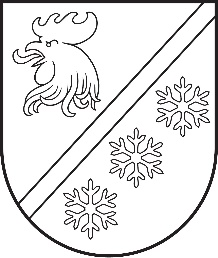 Madonas novada pašvaldībaMADONAS BĒRNU UN JAUNIEŠU CENTRSReģistrācijas numurs 40900005236, Skolas iela 8a, Madona, Madonas novadsLV-4801, tālrunis 25567285, e-pasts bjc@madona.lvhttps://bjc.madona.lv/   01.11.2023.                                                                                      Kārtība, kādā Madonas Bērnu un jauniešu centrāuzturas nepiederošas personasIzdoti saskaņā ar Ministru kabineta 2023.gada 22.augusta noteikumu Nr. 474“Kārtība, kādā nodrošināma izglītojamo profilaktiskā veselības aprūpe, pirmā palīdzība undrošība izglītības iestādēs un to organizētajos pasākumos” 9.9.apakšpunktuKārtība, kādā Madonas Bērnu un jauniešu centrā uzturas izglītojamo vecāki un citas personas nosaka Madonas Bērnu un jauniešu centra (turpmāk-izglītības iestāde) izglītojamo vecāku, aizbildņu, citu pilnvaroto personu (turpmāk-vecāki) un nepiederošu personu uzturēšanās kārtību izglītības iestādē (turpmāk tekstā-Kārtība).Kārtības mērķis ir nodrošināt izglītojamo drošību un izglītības iestādes darbības nepārtrauktību.Kārtības ikdienas nodrošināšanu īsteno izglītības iestādes jaunatnes darbinieks un dežurants – Raiņa ielā 12, jaunatnes darbinieks – Skolas ielā 8, un direktora vietnieks – Skolas ielā 8a.Ikviena persona, apmeklējot izglītības iestādi, ievēro darbinieku norādes, sabiedrībā pieņemtas uzvedības normas, izglītojamo, darbinieku un citu apmeklētāju likumīgās intereses un tiesības.Aizliegts traucēt mācību un audzināšanas procesu, ieiet nodarbību telpā pēc nodarbību sākuma un citos gadījumos, kas tieši saistīti ar izglītības procesa nodrošināšanu.Izglītojamo vecāki, aizbildņi, citi pilnvaroti ģimenes locekļi un draugi var apmeklēt izglītības iestādes izglītojošos, svinīgos u.c. ārpusstundu pasākumus, ja tas ir atļauts saskaņā ar izglītības iestādes vadības norādījumiem. Izglītojamā likumiskais pārstāvis paziņo vadībai par plānoto uzaicināmo personu skaitu, norādot informāciju par šo personu vārdu un uzvārdu, kā arī citu informāciju, kas nepieciešamas pēc izglītības iestādes vadības norādījuma.Par uzaicināto personu uzturēšanos izglītības iestāde atbild uzaicinātājs.Ja vecākiem vai citiem ģimenes locekļiem ir nepieciešamība satikt izglītojamo nodarbību, vēršas pie dežuranta, jaunatnes darbinieka vai cita atbildīgā izglītības iestādes darbinieka.Darbinieks, pie kura pieteicies apmeklētājs, informē par tikšanos izglītības iestādes dežurantu vai jaunatnes darbinieku.Izglītojamo vecākus par šo kārtību informē pedagogi. Vecāki ar kārtību var iepazīties izglītības iestādes mājaslapā un informatīvajās mapēs izglītības iestādes ēkās. Par nepiederošu personu tiek uzskatīta persona, kura nav izglītības iestādes izglītojamais, vecāks vai izglītības iestādes darbinieks.Nepiederoša persona, ienākot izglītības iestādes telpās, pieiet pie izglītības iestādes dežuranta vai cita izglītības iestādes darbinieka un informē par ierašanās iemeslu. Darbinieka pienākums ir noskaidrot personas ierašanās mērķi.Izglītības iestādē aizliegts uzturēties nepiederošām personām, kuras ieradušās bez likumiska pamata. Par nepiederošas personas uzturēšanos izglītības iestādē ir atbildīga persona, pie kuras ir ieradies iepriekš pieteicies apmeklētājs.Valsts un pašvaldības iestāžu darbinieku ierašanās gadījumā izglītības iestādē dežuranta pienākums ir noskaidrot ierašanās iemeslu un pavadīt viņus pie izglītības iestādes vadītāja.Apmeklētājs atstāj izglītības iestādes telpas un teritoriju, ja darbinieka ieskatā nav likumiska pamata šeit atrasties.Gadījumā, ja nepiederošā persona neievēro kārtības noteikumus vai nepakļaujas izglītības iestādes darbinieku prasībām, tiek ziņots pašvaldības policijai.Direktora vietniekam ir pienākums ar šo Kartību iepazīstināt izglītības iestādes darbiniekus.Kārtība izvietojama apmeklētājiem pieejamā vietā.Ar šīs Kārtības spēkā stāšanos spēkā atzīt par spēku zaudējušu 2022.gada 31.augusta “Kārtība, kādā izglītības iestādē uzturas izglītojamo vecāki un citas personas”.   Direktore		           						    A.Eglīte